AUTHORIZATION TO USE & DISCLOSE PROTECTED HEALTH INFORMATION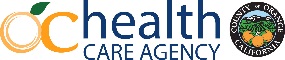 AUTHORIZATION TO USE & DISCLOSE PROTECTED HEALTH INFORMATIONAUTHORIZATION TO USE & DISCLOSE PROTECTED HEALTH INFORMATIONAUTHORIZATION TO USE & DISCLOSE PROTECTED HEALTH INFORMATIONAUTHORIZATION TO USE & DISCLOSE PROTECTED HEALTH INFORMATIONAUTHORIZATION TO USE & DISCLOSE PROTECTED HEALTH INFORMATIONAUTHORIZATION TO USE & DISCLOSE PROTECTED HEALTH INFORMATIONAUTHORIZATION TO USE & DISCLOSE PROTECTED HEALTH INFORMATIONAUTHORIZATION TO USE & DISCLOSE PROTECTED HEALTH INFORMATIONAUTHORIZATION TO USE & DISCLOSE PROTECTED HEALTH INFORMATIONAUTHORIZATION TO USE & DISCLOSE PROTECTED HEALTH INFORMATIONAUTHORIZATION TO USE & DISCLOSE PROTECTED HEALTH INFORMATIONAUTHORIZATION TO USE & DISCLOSE PROTECTED HEALTH INFORMATIONAUTHORIZATION TO USE & DISCLOSE PROTECTED HEALTH INFORMATIONAUTHORIZATION TO USE & DISCLOSE PROTECTED HEALTH INFORMATIONAUTHORIZATION TO USE & DISCLOSE PROTECTED HEALTH INFORMATIONAUTHORIZATION TO USE & DISCLOSE PROTECTED HEALTH INFORMATIONAUTHORIZATION TO USE & DISCLOSE PROTECTED HEALTH INFORMATIONAUTHORIZATION TO USE & DISCLOSE PROTECTED HEALTH INFORMATIONAUTHORIZATION TO USE & DISCLOSE PROTECTED HEALTH INFORMATIONAUTHORIZATION TO USE & DISCLOSE PROTECTED HEALTH INFORMATIONAUTHORIZATION TO USE & DISCLOSE PROTECTED HEALTH INFORMATIONAUTHORIZATION TO USE & DISCLOSE PROTECTED HEALTH INFORMATIONAUTHORIZATION TO USE & DISCLOSE PROTECTED HEALTH INFORMATIONFOR OFFICE USE ONLYFOR OFFICE USE ONLYPART 1: CLIENT/PATIENT INFORMATION PART 1: CLIENT/PATIENT INFORMATION PART 1: CLIENT/PATIENT INFORMATION PART 1: CLIENT/PATIENT INFORMATION PART 1: CLIENT/PATIENT INFORMATION PART 1: CLIENT/PATIENT INFORMATION PART 1: CLIENT/PATIENT INFORMATION PART 1: CLIENT/PATIENT INFORMATION PART 1: CLIENT/PATIENT INFORMATION PART 1: CLIENT/PATIENT INFORMATION PART 1: CLIENT/PATIENT INFORMATION PART 1: CLIENT/PATIENT INFORMATION PART 1: CLIENT/PATIENT INFORMATION PART 1: CLIENT/PATIENT INFORMATION PART 1: CLIENT/PATIENT INFORMATION PART 1: CLIENT/PATIENT INFORMATION PART 1: CLIENT/PATIENT INFORMATION PART 1: CLIENT/PATIENT INFORMATION PART 1: CLIENT/PATIENT INFORMATION PART 1: CLIENT/PATIENT INFORMATION PART 1: CLIENT/PATIENT INFORMATION PART 1: CLIENT/PATIENT INFORMATION Client/Patient Last NameClient/Patient Last NameClient/Patient Last NameClient/Patient Last NameClient/Patient Last NameClient/Patient Last NameClient/Patient Last NameClient/Patient Last NameClient/Patient Last NameClient/Patient First NameClient/Patient First NameClient/Patient First NameClient/Patient First NameClient/Patient First NameClient/Patient First NameClient/Patient First NameClient/Patient First NameClient/Patient First NameClient/Patient First NameClient/Patient First NameMiddle InitialMiddle InitialOther Names UsedOther Names UsedOther Names UsedOther Names UsedOther Names UsedOther Names UsedOther Names UsedDate of BirthDate of BirthDate of BirthDate of BirthDate of BirthDate of BirthSSN (Last 4 Digits) SSN (Last 4 Digits) SSN (Last 4 Digits) SSN (Last 4 Digits) SSN (Last 4 Digits) SSN (Last 4 Digits) MRN (If known)MRN (If known)MRN (If known)Email:  Email:  Email:  Email:  Email:  Email:  Email:  Email:  Email:  Email:  Email:  Telephone Number with area code:Telephone Number with area code:Telephone Number with area code:Telephone Number with area code:Telephone Number with area code:Telephone Number with area code:Telephone Number with area code:Telephone Number with area code:Telephone Number with area code:Telephone Number with area code:Telephone Number with area code:Address Address Address Address Address Address Address City City City City City City City City City StateStateStateStateStateZipPART 2: THE HEALTH CARE AGENCY MAY DISCLOSE THIS INFORMATION TO:  Check if same as abovePART 2: THE HEALTH CARE AGENCY MAY DISCLOSE THIS INFORMATION TO:  Check if same as abovePART 2: THE HEALTH CARE AGENCY MAY DISCLOSE THIS INFORMATION TO:  Check if same as abovePART 2: THE HEALTH CARE AGENCY MAY DISCLOSE THIS INFORMATION TO:  Check if same as abovePART 2: THE HEALTH CARE AGENCY MAY DISCLOSE THIS INFORMATION TO:  Check if same as abovePART 2: THE HEALTH CARE AGENCY MAY DISCLOSE THIS INFORMATION TO:  Check if same as abovePART 2: THE HEALTH CARE AGENCY MAY DISCLOSE THIS INFORMATION TO:  Check if same as abovePART 2: THE HEALTH CARE AGENCY MAY DISCLOSE THIS INFORMATION TO:  Check if same as abovePART 2: THE HEALTH CARE AGENCY MAY DISCLOSE THIS INFORMATION TO:  Check if same as abovePART 2: THE HEALTH CARE AGENCY MAY DISCLOSE THIS INFORMATION TO:  Check if same as abovePART 2: THE HEALTH CARE AGENCY MAY DISCLOSE THIS INFORMATION TO:  Check if same as abovePART 2: THE HEALTH CARE AGENCY MAY DISCLOSE THIS INFORMATION TO:  Check if same as abovePART 2: THE HEALTH CARE AGENCY MAY DISCLOSE THIS INFORMATION TO:  Check if same as abovePART 2: THE HEALTH CARE AGENCY MAY DISCLOSE THIS INFORMATION TO:  Check if same as abovePART 2: THE HEALTH CARE AGENCY MAY DISCLOSE THIS INFORMATION TO:  Check if same as abovePART 2: THE HEALTH CARE AGENCY MAY DISCLOSE THIS INFORMATION TO:  Check if same as abovePART 2: THE HEALTH CARE AGENCY MAY DISCLOSE THIS INFORMATION TO:  Check if same as abovePART 2: THE HEALTH CARE AGENCY MAY DISCLOSE THIS INFORMATION TO:  Check if same as abovePART 2: THE HEALTH CARE AGENCY MAY DISCLOSE THIS INFORMATION TO:  Check if same as abovePART 2: THE HEALTH CARE AGENCY MAY DISCLOSE THIS INFORMATION TO:  Check if same as abovePART 2: THE HEALTH CARE AGENCY MAY DISCLOSE THIS INFORMATION TO:  Check if same as abovePART 2: THE HEALTH CARE AGENCY MAY DISCLOSE THIS INFORMATION TO:  Check if same as abovePART 2: THE HEALTH CARE AGENCY MAY DISCLOSE THIS INFORMATION TO:  Check if same as abovePART 2: THE HEALTH CARE AGENCY MAY DISCLOSE THIS INFORMATION TO:  Check if same as aboveName of Person or OrganizationName of Person or OrganizationName of Person or OrganizationName of Person or OrganizationName of Person or OrganizationName of Person or OrganizationName of Person or OrganizationName of Person or OrganizationAddressAddressAddressAddressAddressAddressAddressAddressAddressAddressAddressAddressAddressAddressAddressAddressGeneral Designation (For 42 CFR Programs only)General Designation (For 42 CFR Programs only)General Designation (For 42 CFR Programs only)General Designation (For 42 CFR Programs only)General Designation (For 42 CFR Programs only)General Designation (For 42 CFR Programs only)General Designation (For 42 CFR Programs only)General Designation (For 42 CFR Programs only)General Designation (For 42 CFR Programs only)General Designation (For 42 CFR Programs only)General Designation (For 42 CFR Programs only)General Designation (For 42 CFR Programs only)General Designation (For 42 CFR Programs only)General Designation (For 42 CFR Programs only)General Designation (For 42 CFR Programs only)General Designation (For 42 CFR Programs only)General Designation (For 42 CFR Programs only)General Designation (For 42 CFR Programs only)General Designation (For 42 CFR Programs only)General Designation (For 42 CFR Programs only)General Designation (For 42 CFR Programs only)General Designation (For 42 CFR Programs only)General Designation (For 42 CFR Programs only)General Designation (For 42 CFR Programs only)City City City StateStateStateZipZipTelephone Number with area codeTelephone Number with area codeTelephone Number with area codeTelephone Number with area codeTelephone Number with area codeTelephone Number with area codeTelephone Number with area codeTelephone Number with area codeTelephone Number with area codeTelephone Number with area codeTelephone Number with area codeTelephone Number with area codeTelephone Number with area codeTelephone Number with area codeTelephone Number with area codeTelephone Number with area codePART 3: PURPOSE OF THIS AUTHORIZATION  PART 3: PURPOSE OF THIS AUTHORIZATION  PART 3: PURPOSE OF THIS AUTHORIZATION  PART 3: PURPOSE OF THIS AUTHORIZATION  PART 3: PURPOSE OF THIS AUTHORIZATION  PART 3: PURPOSE OF THIS AUTHORIZATION  PART 3: PURPOSE OF THIS AUTHORIZATION  PART 3: PURPOSE OF THIS AUTHORIZATION  PART 3: PURPOSE OF THIS AUTHORIZATION  PART 3: PURPOSE OF THIS AUTHORIZATION  PART 3: PURPOSE OF THIS AUTHORIZATION  PART 3: PURPOSE OF THIS AUTHORIZATION  PART 3: PURPOSE OF THIS AUTHORIZATION  PART 3: PURPOSE OF THIS AUTHORIZATION  PART 3: PURPOSE OF THIS AUTHORIZATION  PART 3: PURPOSE OF THIS AUTHORIZATION  PART 3: PURPOSE OF THIS AUTHORIZATION  PART 3: PURPOSE OF THIS AUTHORIZATION  PART 3: PURPOSE OF THIS AUTHORIZATION  PART 3: PURPOSE OF THIS AUTHORIZATION  PART 3: PURPOSE OF THIS AUTHORIZATION  PART 3: PURPOSE OF THIS AUTHORIZATION  PART 3: PURPOSE OF THIS AUTHORIZATION  PART 3: PURPOSE OF THIS AUTHORIZATION   Patient Request       Continuity of Care/Medical Treatment       Insurance      Legal        Disability                                   Other:  Patient Request       Continuity of Care/Medical Treatment       Insurance      Legal        Disability                                   Other:  Patient Request       Continuity of Care/Medical Treatment       Insurance      Legal        Disability                                   Other:  Patient Request       Continuity of Care/Medical Treatment       Insurance      Legal        Disability                                   Other:  Patient Request       Continuity of Care/Medical Treatment       Insurance      Legal        Disability                                   Other:  Patient Request       Continuity of Care/Medical Treatment       Insurance      Legal        Disability                                   Other:  Patient Request       Continuity of Care/Medical Treatment       Insurance      Legal        Disability                                   Other:  Patient Request       Continuity of Care/Medical Treatment       Insurance      Legal        Disability                                   Other:  Patient Request       Continuity of Care/Medical Treatment       Insurance      Legal        Disability                                   Other:  Patient Request       Continuity of Care/Medical Treatment       Insurance      Legal        Disability                                   Other:  Patient Request       Continuity of Care/Medical Treatment       Insurance      Legal        Disability                                   Other:  Patient Request       Continuity of Care/Medical Treatment       Insurance      Legal        Disability                                   Other:  Patient Request       Continuity of Care/Medical Treatment       Insurance      Legal        Disability                                   Other:  Patient Request       Continuity of Care/Medical Treatment       Insurance      Legal        Disability                                   Other:  Patient Request       Continuity of Care/Medical Treatment       Insurance      Legal        Disability                                   Other:  Patient Request       Continuity of Care/Medical Treatment       Insurance      Legal        Disability                                   Other:  Patient Request       Continuity of Care/Medical Treatment       Insurance      Legal        Disability                                   Other:  Patient Request       Continuity of Care/Medical Treatment       Insurance      Legal        Disability                                   Other:  Patient Request       Continuity of Care/Medical Treatment       Insurance      Legal        Disability                                   Other:  Patient Request       Continuity of Care/Medical Treatment       Insurance      Legal        Disability                                   Other:  Patient Request       Continuity of Care/Medical Treatment       Insurance      Legal        Disability                                   Other:  Patient Request       Continuity of Care/Medical Treatment       Insurance      Legal        Disability                                   Other:  Patient Request       Continuity of Care/Medical Treatment       Insurance      Legal        Disability                                   Other:  Patient Request       Continuity of Care/Medical Treatment       Insurance      Legal        Disability                                   Other: PART 4: INFORMATION THAT CAN BE RELEASED  (Steps 1, 3, and 4 required. Complete step 2 for specificity)PART 4: INFORMATION THAT CAN BE RELEASED  (Steps 1, 3, and 4 required. Complete step 2 for specificity)PART 4: INFORMATION THAT CAN BE RELEASED  (Steps 1, 3, and 4 required. Complete step 2 for specificity)PART 4: INFORMATION THAT CAN BE RELEASED  (Steps 1, 3, and 4 required. Complete step 2 for specificity)PART 4: INFORMATION THAT CAN BE RELEASED  (Steps 1, 3, and 4 required. Complete step 2 for specificity)PART 4: INFORMATION THAT CAN BE RELEASED  (Steps 1, 3, and 4 required. Complete step 2 for specificity)PART 4: INFORMATION THAT CAN BE RELEASED  (Steps 1, 3, and 4 required. Complete step 2 for specificity)PART 4: INFORMATION THAT CAN BE RELEASED  (Steps 1, 3, and 4 required. Complete step 2 for specificity)PART 4: INFORMATION THAT CAN BE RELEASED  (Steps 1, 3, and 4 required. Complete step 2 for specificity)PART 4: INFORMATION THAT CAN BE RELEASED  (Steps 1, 3, and 4 required. Complete step 2 for specificity)PART 4: INFORMATION THAT CAN BE RELEASED  (Steps 1, 3, and 4 required. Complete step 2 for specificity)PART 4: INFORMATION THAT CAN BE RELEASED  (Steps 1, 3, and 4 required. Complete step 2 for specificity)PART 4: INFORMATION THAT CAN BE RELEASED  (Steps 1, 3, and 4 required. Complete step 2 for specificity)PART 4: INFORMATION THAT CAN BE RELEASED  (Steps 1, 3, and 4 required. Complete step 2 for specificity)PART 4: INFORMATION THAT CAN BE RELEASED  (Steps 1, 3, and 4 required. Complete step 2 for specificity)PART 4: INFORMATION THAT CAN BE RELEASED  (Steps 1, 3, and 4 required. Complete step 2 for specificity)PART 4: INFORMATION THAT CAN BE RELEASED  (Steps 1, 3, and 4 required. Complete step 2 for specificity)PART 4: INFORMATION THAT CAN BE RELEASED  (Steps 1, 3, and 4 required. Complete step 2 for specificity)PART 4: INFORMATION THAT CAN BE RELEASED  (Steps 1, 3, and 4 required. Complete step 2 for specificity)PART 4: INFORMATION THAT CAN BE RELEASED  (Steps 1, 3, and 4 required. Complete step 2 for specificity)PART 4: INFORMATION THAT CAN BE RELEASED  (Steps 1, 3, and 4 required. Complete step 2 for specificity)PART 4: INFORMATION THAT CAN BE RELEASED  (Steps 1, 3, and 4 required. Complete step 2 for specificity)PART 4: INFORMATION THAT CAN BE RELEASED  (Steps 1, 3, and 4 required. Complete step 2 for specificity)PART 4: INFORMATION THAT CAN BE RELEASED  (Steps 1, 3, and 4 required. Complete step 2 for specificity)Step 1. Select one only:     Medical Records      Summary of TreatmentStep 1. Select one only:     Medical Records      Summary of TreatmentStep 1. Select one only:     Medical Records      Summary of TreatmentStep 1. Select one only:     Medical Records      Summary of TreatmentStep 1. Select one only:     Medical Records      Summary of TreatmentStep 1. Select one only:     Medical Records      Summary of TreatmentStep 1. Select one only:     Medical Records      Summary of TreatmentStep 1. Select one only:     Medical Records      Summary of TreatmentStep 1. Select one only:     Medical Records      Summary of TreatmentStep 1. Select one only:     Medical Records      Summary of TreatmentStep 1. Select one only:     Medical Records      Summary of TreatmentStep 1. Select one only:     Medical Records      Summary of TreatmentStep 1. Select one only:     Medical Records      Summary of TreatmentStep 1. Select one only:     Medical Records      Summary of TreatmentStep 1. Select one only:     Medical Records      Summary of TreatmentStep 1. Select one only:     Medical Records      Summary of TreatmentStep 1. Select one only:     Medical Records      Summary of TreatmentStep 1. Select one only:     Medical Records      Summary of TreatmentStep 1. Select one only:     Medical Records      Summary of TreatmentStep 1. Select one only:     Medical Records      Summary of TreatmentStep 1. Select one only:     Medical Records      Summary of TreatmentStep 1. Select one only:     Medical Records      Summary of TreatmentStep 1. Select one only:     Medical Records      Summary of TreatmentStep 1. Select one only:     Medical Records      Summary of TreatmentStep 2. Select types of records to be released:Step 2. Select types of records to be released:Step 2. Select types of records to be released:Step 2. Select types of records to be released:Step 2. Select types of records to be released:Step 2. Select types of records to be released:Step 2. Select types of records to be released:Step 2. Select types of records to be released:Step 2. Select types of records to be released:Step 2. Select types of records to be released:Step 2. Select types of records to be released:Step 2. Select types of records to be released:Step 2. Select types of records to be released:Step 2. Select types of records to be released:Step 2. Select types of records to be released:Step 2. Select types of records to be released:Step 2. Select types of records to be released:Step 2. Select types of records to be released:Step 2. Select types of records to be released:Step 2. Select types of records to be released:Step 2. Select types of records to be released:Step 2. Select types of records to be released:Step 2. Select types of records to be released:Step 2. Select types of records to be released:  Family Health  Family Health  Family Health  Family Health  STD Treatment   STD Treatment   STD Treatment   STD Treatment   STD Treatment   STD Treatment   STD Treatment   STD Treatment   STD Treatment   STD Treatment   California Children’s Services (CCS)  California Children’s Services (CCS)  California Children’s Services (CCS)  California Children’s Services (CCS)  California Children’s Services (CCS)  California Children’s Services (CCS)  California Children’s Services (CCS)  California Children’s Services (CCS)  California Children’s Services (CCS)  California Children’s Services (CCS)  X-ray Results/Films  X-ray Results/Films  X-ray Results/Films  X-ray Results/Films  Pulmonary/TB   Pulmonary/TB   Pulmonary/TB   Pulmonary/TB   Pulmonary/TB   Pulmonary/TB   Pulmonary/TB   Pulmonary/TB   Pulmonary/TB   Pulmonary/TB   WIC  WIC  WIC  WIC  WIC  Immunizations  Immunizations  Immunizations  Immunizations  Immunizations  AMM/MSN/MSI  AMM/MSN/MSI  AMM/MSN/MSI  AMM/MSN/MSI  Dental Care  Dental Care  Dental Care  Dental Care  Dental Care  Dental Care  Dental Care  Dental Care  Dental Care  Dental Care  Other:  Other:  Other:  Other:  Other:  Other:  Other:  Other:  Other:  Other:Your initials and date range of records to be released are required below for use or release of the following types of sensitive information or records:Your initials and date range of records to be released are required below for use or release of the following types of sensitive information or records:Your initials and date range of records to be released are required below for use or release of the following types of sensitive information or records:Your initials and date range of records to be released are required below for use or release of the following types of sensitive information or records:Your initials and date range of records to be released are required below for use or release of the following types of sensitive information or records:Your initials and date range of records to be released are required below for use or release of the following types of sensitive information or records:Your initials and date range of records to be released are required below for use or release of the following types of sensitive information or records:Your initials and date range of records to be released are required below for use or release of the following types of sensitive information or records:Your initials and date range of records to be released are required below for use or release of the following types of sensitive information or records:Your initials and date range of records to be released are required below for use or release of the following types of sensitive information or records:Your initials and date range of records to be released are required below for use or release of the following types of sensitive information or records:Your initials and date range of records to be released are required below for use or release of the following types of sensitive information or records:Your initials and date range of records to be released are required below for use or release of the following types of sensitive information or records:Your initials and date range of records to be released are required below for use or release of the following types of sensitive information or records:Your initials and date range of records to be released are required below for use or release of the following types of sensitive information or records:Your initials and date range of records to be released are required below for use or release of the following types of sensitive information or records:Your initials and date range of records to be released are required below for use or release of the following types of sensitive information or records:Your initials and date range of records to be released are required below for use or release of the following types of sensitive information or records:Your initials and date range of records to be released are required below for use or release of the following types of sensitive information or records:Your initials and date range of records to be released are required below for use or release of the following types of sensitive information or records:Your initials and date range of records to be released are required below for use or release of the following types of sensitive information or records:Your initials and date range of records to be released are required below for use or release of the following types of sensitive information or records:Your initials and date range of records to be released are required below for use or release of the following types of sensitive information or records:Your initials and date range of records to be released are required below for use or release of the following types of sensitive information or records: Alcohol, Drug or Substance Abuse Records** Alcohol, Drug or Substance Abuse Records** Alcohol, Drug or Substance Abuse Records** Alcohol, Drug or Substance Abuse Records** Alcohol, Drug or Substance Abuse Records** Alcohol, Drug or Substance Abuse Records** Alcohol, Drug or Substance Abuse Records** Alcohol, Drug or Substance Abuse Records** Alcohol, Drug or Substance Abuse Records**Date From: Date From: Date From: Date From: Date From: Date From: Date To: Date To: Date To: Date To: Date To: Date To: Date To: Date To: Mental Health  Mental Health  Mental Health  Mental Health  Mental Health  Mental Health  Mental Health  Mental Health  Mental Health  Date From: Date From: Date From: Date From: Date From: Date From: Date To: Date To: Date To: Date To: Date To: Date To: Date To: Date To: HIV/AIDS Testing and ResultsHIV/AIDS Testing and ResultsHIV/AIDS Testing and ResultsHIV/AIDS Testing and ResultsHIV/AIDS Testing and ResultsHIV/AIDS Testing and ResultsHIV/AIDS Testing and ResultsHIV/AIDS Testing and ResultsHIV/AIDS Testing and ResultsDate From: Date From: Date From: Date From: Date From: Date From: Date To: Date To: Date To: Date To: Date To: Date To: Date To: Date To: Step 3. Clinic(s) where services were received:Step 3. Clinic(s) where services were received:Step 3. Clinic(s) where services were received:Step 3. Clinic(s) where services were received:Step 3. Clinic(s) where services were received:Step 3. Clinic(s) where services were received:Step 3. Clinic(s) where services were received:Step 3. Clinic(s) where services were received:Step 3. Clinic(s) where services were received:Step 3. Clinic(s) where services were received:Step 3. Clinic(s) where services were received:Step 3. Clinic(s) where services were received:Step 3. Clinic(s) where services were received:Step 3. Clinic(s) where services were received:Step 3. Clinic(s) where services were received:Step 3. Clinic(s) where services were received:Step 3. Clinic(s) where services were received:Step 3. Clinic(s) where services were received:Step 3. Clinic(s) where services were received:Step 3. Clinic(s) where services were received:Step 3. Clinic(s) where services were received:Step 3. Clinic(s) where services were received:Step 3. Clinic(s) where services were received:Step 3. Clinic(s) where services were received:Step 4. Delivery Preference:                      Step 4. Delivery Preference:                      Step 4. Delivery Preference:                      Step 4. Delivery Preference:                      Step 4. Delivery Preference:                        Electronic  Electronic  Electronic  Electronic  Electronic  Electronic  Electronic  Mail  Mail  Mail  Mail  Mail  Pickup  Pickup  Pickup  Pickup  Pickup  Pickup  PickupFOR YOUR REVIEW FOR YOUR REVIEW FOR YOUR REVIEW FOR YOUR REVIEW FOR YOUR REVIEW FOR YOUR REVIEW FOR YOUR REVIEW FOR YOUR REVIEW FOR YOUR REVIEW FOR YOUR REVIEW FOR YOUR REVIEW FOR YOUR REVIEW FOR YOUR REVIEW FOR YOUR REVIEW FOR YOUR REVIEW FOR YOUR REVIEW FOR YOUR REVIEW FOR YOUR REVIEW FOR YOUR REVIEW FOR YOUR REVIEW FOR YOUR REVIEW FOR YOUR REVIEW FOR YOUR REVIEW FOR YOUR REVIEW I have read the contents of this form. I understand, agree, and allow the County of Orange to use and release my information as I have stated above. I also understand that signing this form is voluntary and treatment, payment or eligibility for benefits will not be affected if I do not sign this authorization. I have the right to revoke this authorization at any time in writing by sending a notice to the Custodian of Records. The revocation will not affect disclosures the Custodian has already taken action in reliance on the authorization. Information disclosed pursuant to this authorization may be re-disclosed by the recipient and no longer be protected by federal privacy law (HIPAA). Applicable State or other federal law may require recipient to obtain your written authorization before re-disclosure unless otherwise permitted by such laws. I am entitled to a copy of this form. Fees may apply to certain requests. A copy of the original authorization is valid. This authorization expires upon completion of this request. I have read the contents of this form. I understand, agree, and allow the County of Orange to use and release my information as I have stated above. I also understand that signing this form is voluntary and treatment, payment or eligibility for benefits will not be affected if I do not sign this authorization. I have the right to revoke this authorization at any time in writing by sending a notice to the Custodian of Records. The revocation will not affect disclosures the Custodian has already taken action in reliance on the authorization. Information disclosed pursuant to this authorization may be re-disclosed by the recipient and no longer be protected by federal privacy law (HIPAA). Applicable State or other federal law may require recipient to obtain your written authorization before re-disclosure unless otherwise permitted by such laws. I am entitled to a copy of this form. Fees may apply to certain requests. A copy of the original authorization is valid. This authorization expires upon completion of this request. I have read the contents of this form. I understand, agree, and allow the County of Orange to use and release my information as I have stated above. I also understand that signing this form is voluntary and treatment, payment or eligibility for benefits will not be affected if I do not sign this authorization. I have the right to revoke this authorization at any time in writing by sending a notice to the Custodian of Records. The revocation will not affect disclosures the Custodian has already taken action in reliance on the authorization. Information disclosed pursuant to this authorization may be re-disclosed by the recipient and no longer be protected by federal privacy law (HIPAA). Applicable State or other federal law may require recipient to obtain your written authorization before re-disclosure unless otherwise permitted by such laws. I am entitled to a copy of this form. Fees may apply to certain requests. A copy of the original authorization is valid. This authorization expires upon completion of this request. I have read the contents of this form. I understand, agree, and allow the County of Orange to use and release my information as I have stated above. I also understand that signing this form is voluntary and treatment, payment or eligibility for benefits will not be affected if I do not sign this authorization. I have the right to revoke this authorization at any time in writing by sending a notice to the Custodian of Records. The revocation will not affect disclosures the Custodian has already taken action in reliance on the authorization. Information disclosed pursuant to this authorization may be re-disclosed by the recipient and no longer be protected by federal privacy law (HIPAA). Applicable State or other federal law may require recipient to obtain your written authorization before re-disclosure unless otherwise permitted by such laws. I am entitled to a copy of this form. Fees may apply to certain requests. A copy of the original authorization is valid. This authorization expires upon completion of this request. I have read the contents of this form. I understand, agree, and allow the County of Orange to use and release my information as I have stated above. I also understand that signing this form is voluntary and treatment, payment or eligibility for benefits will not be affected if I do not sign this authorization. I have the right to revoke this authorization at any time in writing by sending a notice to the Custodian of Records. The revocation will not affect disclosures the Custodian has already taken action in reliance on the authorization. Information disclosed pursuant to this authorization may be re-disclosed by the recipient and no longer be protected by federal privacy law (HIPAA). Applicable State or other federal law may require recipient to obtain your written authorization before re-disclosure unless otherwise permitted by such laws. I am entitled to a copy of this form. Fees may apply to certain requests. A copy of the original authorization is valid. This authorization expires upon completion of this request. I have read the contents of this form. I understand, agree, and allow the County of Orange to use and release my information as I have stated above. I also understand that signing this form is voluntary and treatment, payment or eligibility for benefits will not be affected if I do not sign this authorization. I have the right to revoke this authorization at any time in writing by sending a notice to the Custodian of Records. The revocation will not affect disclosures the Custodian has already taken action in reliance on the authorization. Information disclosed pursuant to this authorization may be re-disclosed by the recipient and no longer be protected by federal privacy law (HIPAA). Applicable State or other federal law may require recipient to obtain your written authorization before re-disclosure unless otherwise permitted by such laws. I am entitled to a copy of this form. Fees may apply to certain requests. A copy of the original authorization is valid. This authorization expires upon completion of this request. I have read the contents of this form. I understand, agree, and allow the County of Orange to use and release my information as I have stated above. I also understand that signing this form is voluntary and treatment, payment or eligibility for benefits will not be affected if I do not sign this authorization. I have the right to revoke this authorization at any time in writing by sending a notice to the Custodian of Records. The revocation will not affect disclosures the Custodian has already taken action in reliance on the authorization. Information disclosed pursuant to this authorization may be re-disclosed by the recipient and no longer be protected by federal privacy law (HIPAA). Applicable State or other federal law may require recipient to obtain your written authorization before re-disclosure unless otherwise permitted by such laws. I am entitled to a copy of this form. Fees may apply to certain requests. A copy of the original authorization is valid. This authorization expires upon completion of this request. I have read the contents of this form. I understand, agree, and allow the County of Orange to use and release my information as I have stated above. I also understand that signing this form is voluntary and treatment, payment or eligibility for benefits will not be affected if I do not sign this authorization. I have the right to revoke this authorization at any time in writing by sending a notice to the Custodian of Records. The revocation will not affect disclosures the Custodian has already taken action in reliance on the authorization. Information disclosed pursuant to this authorization may be re-disclosed by the recipient and no longer be protected by federal privacy law (HIPAA). Applicable State or other federal law may require recipient to obtain your written authorization before re-disclosure unless otherwise permitted by such laws. I am entitled to a copy of this form. Fees may apply to certain requests. A copy of the original authorization is valid. This authorization expires upon completion of this request. I have read the contents of this form. I understand, agree, and allow the County of Orange to use and release my information as I have stated above. I also understand that signing this form is voluntary and treatment, payment or eligibility for benefits will not be affected if I do not sign this authorization. I have the right to revoke this authorization at any time in writing by sending a notice to the Custodian of Records. The revocation will not affect disclosures the Custodian has already taken action in reliance on the authorization. Information disclosed pursuant to this authorization may be re-disclosed by the recipient and no longer be protected by federal privacy law (HIPAA). Applicable State or other federal law may require recipient to obtain your written authorization before re-disclosure unless otherwise permitted by such laws. I am entitled to a copy of this form. Fees may apply to certain requests. A copy of the original authorization is valid. This authorization expires upon completion of this request. I have read the contents of this form. I understand, agree, and allow the County of Orange to use and release my information as I have stated above. I also understand that signing this form is voluntary and treatment, payment or eligibility for benefits will not be affected if I do not sign this authorization. I have the right to revoke this authorization at any time in writing by sending a notice to the Custodian of Records. The revocation will not affect disclosures the Custodian has already taken action in reliance on the authorization. Information disclosed pursuant to this authorization may be re-disclosed by the recipient and no longer be protected by federal privacy law (HIPAA). Applicable State or other federal law may require recipient to obtain your written authorization before re-disclosure unless otherwise permitted by such laws. I am entitled to a copy of this form. Fees may apply to certain requests. A copy of the original authorization is valid. This authorization expires upon completion of this request. I have read the contents of this form. I understand, agree, and allow the County of Orange to use and release my information as I have stated above. I also understand that signing this form is voluntary and treatment, payment or eligibility for benefits will not be affected if I do not sign this authorization. I have the right to revoke this authorization at any time in writing by sending a notice to the Custodian of Records. The revocation will not affect disclosures the Custodian has already taken action in reliance on the authorization. Information disclosed pursuant to this authorization may be re-disclosed by the recipient and no longer be protected by federal privacy law (HIPAA). Applicable State or other federal law may require recipient to obtain your written authorization before re-disclosure unless otherwise permitted by such laws. I am entitled to a copy of this form. Fees may apply to certain requests. A copy of the original authorization is valid. This authorization expires upon completion of this request. I have read the contents of this form. I understand, agree, and allow the County of Orange to use and release my information as I have stated above. I also understand that signing this form is voluntary and treatment, payment or eligibility for benefits will not be affected if I do not sign this authorization. I have the right to revoke this authorization at any time in writing by sending a notice to the Custodian of Records. The revocation will not affect disclosures the Custodian has already taken action in reliance on the authorization. Information disclosed pursuant to this authorization may be re-disclosed by the recipient and no longer be protected by federal privacy law (HIPAA). Applicable State or other federal law may require recipient to obtain your written authorization before re-disclosure unless otherwise permitted by such laws. I am entitled to a copy of this form. Fees may apply to certain requests. A copy of the original authorization is valid. This authorization expires upon completion of this request. I have read the contents of this form. I understand, agree, and allow the County of Orange to use and release my information as I have stated above. I also understand that signing this form is voluntary and treatment, payment or eligibility for benefits will not be affected if I do not sign this authorization. I have the right to revoke this authorization at any time in writing by sending a notice to the Custodian of Records. The revocation will not affect disclosures the Custodian has already taken action in reliance on the authorization. Information disclosed pursuant to this authorization may be re-disclosed by the recipient and no longer be protected by federal privacy law (HIPAA). Applicable State or other federal law may require recipient to obtain your written authorization before re-disclosure unless otherwise permitted by such laws. I am entitled to a copy of this form. Fees may apply to certain requests. A copy of the original authorization is valid. This authorization expires upon completion of this request. I have read the contents of this form. I understand, agree, and allow the County of Orange to use and release my information as I have stated above. I also understand that signing this form is voluntary and treatment, payment or eligibility for benefits will not be affected if I do not sign this authorization. I have the right to revoke this authorization at any time in writing by sending a notice to the Custodian of Records. The revocation will not affect disclosures the Custodian has already taken action in reliance on the authorization. Information disclosed pursuant to this authorization may be re-disclosed by the recipient and no longer be protected by federal privacy law (HIPAA). Applicable State or other federal law may require recipient to obtain your written authorization before re-disclosure unless otherwise permitted by such laws. I am entitled to a copy of this form. Fees may apply to certain requests. A copy of the original authorization is valid. This authorization expires upon completion of this request. I have read the contents of this form. I understand, agree, and allow the County of Orange to use and release my information as I have stated above. I also understand that signing this form is voluntary and treatment, payment or eligibility for benefits will not be affected if I do not sign this authorization. I have the right to revoke this authorization at any time in writing by sending a notice to the Custodian of Records. The revocation will not affect disclosures the Custodian has already taken action in reliance on the authorization. Information disclosed pursuant to this authorization may be re-disclosed by the recipient and no longer be protected by federal privacy law (HIPAA). Applicable State or other federal law may require recipient to obtain your written authorization before re-disclosure unless otherwise permitted by such laws. I am entitled to a copy of this form. Fees may apply to certain requests. A copy of the original authorization is valid. This authorization expires upon completion of this request. I have read the contents of this form. I understand, agree, and allow the County of Orange to use and release my information as I have stated above. I also understand that signing this form is voluntary and treatment, payment or eligibility for benefits will not be affected if I do not sign this authorization. I have the right to revoke this authorization at any time in writing by sending a notice to the Custodian of Records. The revocation will not affect disclosures the Custodian has already taken action in reliance on the authorization. Information disclosed pursuant to this authorization may be re-disclosed by the recipient and no longer be protected by federal privacy law (HIPAA). Applicable State or other federal law may require recipient to obtain your written authorization before re-disclosure unless otherwise permitted by such laws. I am entitled to a copy of this form. Fees may apply to certain requests. A copy of the original authorization is valid. This authorization expires upon completion of this request. I have read the contents of this form. I understand, agree, and allow the County of Orange to use and release my information as I have stated above. I also understand that signing this form is voluntary and treatment, payment or eligibility for benefits will not be affected if I do not sign this authorization. I have the right to revoke this authorization at any time in writing by sending a notice to the Custodian of Records. The revocation will not affect disclosures the Custodian has already taken action in reliance on the authorization. Information disclosed pursuant to this authorization may be re-disclosed by the recipient and no longer be protected by federal privacy law (HIPAA). Applicable State or other federal law may require recipient to obtain your written authorization before re-disclosure unless otherwise permitted by such laws. I am entitled to a copy of this form. Fees may apply to certain requests. A copy of the original authorization is valid. This authorization expires upon completion of this request. I have read the contents of this form. I understand, agree, and allow the County of Orange to use and release my information as I have stated above. I also understand that signing this form is voluntary and treatment, payment or eligibility for benefits will not be affected if I do not sign this authorization. I have the right to revoke this authorization at any time in writing by sending a notice to the Custodian of Records. The revocation will not affect disclosures the Custodian has already taken action in reliance on the authorization. Information disclosed pursuant to this authorization may be re-disclosed by the recipient and no longer be protected by federal privacy law (HIPAA). Applicable State or other federal law may require recipient to obtain your written authorization before re-disclosure unless otherwise permitted by such laws. I am entitled to a copy of this form. Fees may apply to certain requests. A copy of the original authorization is valid. This authorization expires upon completion of this request. I have read the contents of this form. I understand, agree, and allow the County of Orange to use and release my information as I have stated above. I also understand that signing this form is voluntary and treatment, payment or eligibility for benefits will not be affected if I do not sign this authorization. I have the right to revoke this authorization at any time in writing by sending a notice to the Custodian of Records. The revocation will not affect disclosures the Custodian has already taken action in reliance on the authorization. Information disclosed pursuant to this authorization may be re-disclosed by the recipient and no longer be protected by federal privacy law (HIPAA). Applicable State or other federal law may require recipient to obtain your written authorization before re-disclosure unless otherwise permitted by such laws. I am entitled to a copy of this form. Fees may apply to certain requests. A copy of the original authorization is valid. This authorization expires upon completion of this request. I have read the contents of this form. I understand, agree, and allow the County of Orange to use and release my information as I have stated above. I also understand that signing this form is voluntary and treatment, payment or eligibility for benefits will not be affected if I do not sign this authorization. I have the right to revoke this authorization at any time in writing by sending a notice to the Custodian of Records. The revocation will not affect disclosures the Custodian has already taken action in reliance on the authorization. Information disclosed pursuant to this authorization may be re-disclosed by the recipient and no longer be protected by federal privacy law (HIPAA). Applicable State or other federal law may require recipient to obtain your written authorization before re-disclosure unless otherwise permitted by such laws. I am entitled to a copy of this form. Fees may apply to certain requests. A copy of the original authorization is valid. This authorization expires upon completion of this request. I have read the contents of this form. I understand, agree, and allow the County of Orange to use and release my information as I have stated above. I also understand that signing this form is voluntary and treatment, payment or eligibility for benefits will not be affected if I do not sign this authorization. I have the right to revoke this authorization at any time in writing by sending a notice to the Custodian of Records. The revocation will not affect disclosures the Custodian has already taken action in reliance on the authorization. Information disclosed pursuant to this authorization may be re-disclosed by the recipient and no longer be protected by federal privacy law (HIPAA). Applicable State or other federal law may require recipient to obtain your written authorization before re-disclosure unless otherwise permitted by such laws. I am entitled to a copy of this form. Fees may apply to certain requests. A copy of the original authorization is valid. This authorization expires upon completion of this request. I have read the contents of this form. I understand, agree, and allow the County of Orange to use and release my information as I have stated above. I also understand that signing this form is voluntary and treatment, payment or eligibility for benefits will not be affected if I do not sign this authorization. I have the right to revoke this authorization at any time in writing by sending a notice to the Custodian of Records. The revocation will not affect disclosures the Custodian has already taken action in reliance on the authorization. Information disclosed pursuant to this authorization may be re-disclosed by the recipient and no longer be protected by federal privacy law (HIPAA). Applicable State or other federal law may require recipient to obtain your written authorization before re-disclosure unless otherwise permitted by such laws. I am entitled to a copy of this form. Fees may apply to certain requests. A copy of the original authorization is valid. This authorization expires upon completion of this request. I have read the contents of this form. I understand, agree, and allow the County of Orange to use and release my information as I have stated above. I also understand that signing this form is voluntary and treatment, payment or eligibility for benefits will not be affected if I do not sign this authorization. I have the right to revoke this authorization at any time in writing by sending a notice to the Custodian of Records. The revocation will not affect disclosures the Custodian has already taken action in reliance on the authorization. Information disclosed pursuant to this authorization may be re-disclosed by the recipient and no longer be protected by federal privacy law (HIPAA). Applicable State or other federal law may require recipient to obtain your written authorization before re-disclosure unless otherwise permitted by such laws. I am entitled to a copy of this form. Fees may apply to certain requests. A copy of the original authorization is valid. This authorization expires upon completion of this request. I have read the contents of this form. I understand, agree, and allow the County of Orange to use and release my information as I have stated above. I also understand that signing this form is voluntary and treatment, payment or eligibility for benefits will not be affected if I do not sign this authorization. I have the right to revoke this authorization at any time in writing by sending a notice to the Custodian of Records. The revocation will not affect disclosures the Custodian has already taken action in reliance on the authorization. Information disclosed pursuant to this authorization may be re-disclosed by the recipient and no longer be protected by federal privacy law (HIPAA). Applicable State or other federal law may require recipient to obtain your written authorization before re-disclosure unless otherwise permitted by such laws. I am entitled to a copy of this form. Fees may apply to certain requests. A copy of the original authorization is valid. This authorization expires upon completion of this request. PART 5: Client/Patient Signature or Designated Legal Representation/Guardian Signature PART 5: Client/Patient Signature or Designated Legal Representation/Guardian Signature PART 5: Client/Patient Signature or Designated Legal Representation/Guardian Signature PART 5: Client/Patient Signature or Designated Legal Representation/Guardian Signature PART 5: Client/Patient Signature or Designated Legal Representation/Guardian Signature PART 5: Client/Patient Signature or Designated Legal Representation/Guardian Signature PART 5: Client/Patient Signature or Designated Legal Representation/Guardian Signature PART 5: Client/Patient Signature or Designated Legal Representation/Guardian Signature PART 5: Client/Patient Signature or Designated Legal Representation/Guardian Signature PART 5: Client/Patient Signature or Designated Legal Representation/Guardian Signature PART 5: Client/Patient Signature or Designated Legal Representation/Guardian Signature PART 5: Client/Patient Signature or Designated Legal Representation/Guardian Signature PART 5: Client/Patient Signature or Designated Legal Representation/Guardian Signature PART 5: Client/Patient Signature or Designated Legal Representation/Guardian Signature PART 5: Client/Patient Signature or Designated Legal Representation/Guardian Signature PART 5: Client/Patient Signature or Designated Legal Representation/Guardian Signature PART 5: Client/Patient Signature or Designated Legal Representation/Guardian Signature PART 5: Client/Patient Signature or Designated Legal Representation/Guardian Signature PART 5: Client/Patient Signature or Designated Legal Representation/Guardian Signature PART 5: Client/Patient Signature or Designated Legal Representation/Guardian Signature PART 6: DatePART 6: DatePART 6: DatePART 6: DateXXXXXXXXXXXXXXXXXXXXLegal Representative (print full name) Legal Representative (print full name) Legal Representative (print full name) Legal Representative (print full name) Legal Representative (print full name) Legal Representative (print full name) Legal Representative (print full name) Legal relationship to client/patient Legal relationship to client/patient Legal relationship to client/patient Legal relationship to client/patient Legal relationship to client/patient Legal relationship to client/patient Legal relationship to client/patient Legal relationship to client/patient Legal relationship to client/patient Legal relationship to client/patient Legal relationship to client/patient Legal relationship to client/patient Legal relationship to client/patient Legal relationship to client/patient Legal relationship to client/patient Legal relationship to client/patient Legal relationship to client/patient ** ALCOHOL AND SUBSTANCE ABUSE INFORMATION** ALCOHOL AND SUBSTANCE ABUSE INFORMATION** ALCOHOL AND SUBSTANCE ABUSE INFORMATION** ALCOHOL AND SUBSTANCE ABUSE INFORMATION** ALCOHOL AND SUBSTANCE ABUSE INFORMATION** ALCOHOL AND SUBSTANCE ABUSE INFORMATION** ALCOHOL AND SUBSTANCE ABUSE INFORMATION** ALCOHOL AND SUBSTANCE ABUSE INFORMATION** ALCOHOL AND SUBSTANCE ABUSE INFORMATION** ALCOHOL AND SUBSTANCE ABUSE INFORMATION** ALCOHOL AND SUBSTANCE ABUSE INFORMATION** ALCOHOL AND SUBSTANCE ABUSE INFORMATION** ALCOHOL AND SUBSTANCE ABUSE INFORMATION** ALCOHOL AND SUBSTANCE ABUSE INFORMATION** ALCOHOL AND SUBSTANCE ABUSE INFORMATION** ALCOHOL AND SUBSTANCE ABUSE INFORMATION** ALCOHOL AND SUBSTANCE ABUSE INFORMATION** ALCOHOL AND SUBSTANCE ABUSE INFORMATION** ALCOHOL AND SUBSTANCE ABUSE INFORMATION** ALCOHOL AND SUBSTANCE ABUSE INFORMATION** ALCOHOL AND SUBSTANCE ABUSE INFORMATION** ALCOHOL AND SUBSTANCE ABUSE INFORMATION** ALCOHOL AND SUBSTANCE ABUSE INFORMATION** ALCOHOL AND SUBSTANCE ABUSE INFORMATION 42 CFR part 2 prohibits unauthorized disclosure of these records. 42 CFR part 2 prohibits unauthorized disclosure of these records. 42 CFR part 2 prohibits unauthorized disclosure of these records. 42 CFR part 2 prohibits unauthorized disclosure of these records. 42 CFR part 2 prohibits unauthorized disclosure of these records. 42 CFR part 2 prohibits unauthorized disclosure of these records. 42 CFR part 2 prohibits unauthorized disclosure of these records. 42 CFR part 2 prohibits unauthorized disclosure of these records. 42 CFR part 2 prohibits unauthorized disclosure of these records. 42 CFR part 2 prohibits unauthorized disclosure of these records. 42 CFR part 2 prohibits unauthorized disclosure of these records. 42 CFR part 2 prohibits unauthorized disclosure of these records. 42 CFR part 2 prohibits unauthorized disclosure of these records. 42 CFR part 2 prohibits unauthorized disclosure of these records. 42 CFR part 2 prohibits unauthorized disclosure of these records. 42 CFR part 2 prohibits unauthorized disclosure of these records. 42 CFR part 2 prohibits unauthorized disclosure of these records. 42 CFR part 2 prohibits unauthorized disclosure of these records. 42 CFR part 2 prohibits unauthorized disclosure of these records. 42 CFR part 2 prohibits unauthorized disclosure of these records. 42 CFR part 2 prohibits unauthorized disclosure of these records. 42 CFR part 2 prohibits unauthorized disclosure of these records. 42 CFR part 2 prohibits unauthorized disclosure of these records. 42 CFR part 2 prohibits unauthorized disclosure of these records.Please return completed form for processing to: HCA Custodian of Records ●  200 W. Santa Ana Blvd., Suite 180, Santa Ana, CA 92701  ●   Phone (714) 834-3536  ●  Website: http://ochealthinfo.com/records  ●  COR@ochca.comPlease return completed form for processing to: HCA Custodian of Records ●  200 W. Santa Ana Blvd., Suite 180, Santa Ana, CA 92701  ●   Phone (714) 834-3536  ●  Website: http://ochealthinfo.com/records  ●  COR@ochca.comPlease return completed form for processing to: HCA Custodian of Records ●  200 W. Santa Ana Blvd., Suite 180, Santa Ana, CA 92701  ●   Phone (714) 834-3536  ●  Website: http://ochealthinfo.com/records  ●  COR@ochca.comPlease return completed form for processing to: HCA Custodian of Records ●  200 W. Santa Ana Blvd., Suite 180, Santa Ana, CA 92701  ●   Phone (714) 834-3536  ●  Website: http://ochealthinfo.com/records  ●  COR@ochca.comPlease return completed form for processing to: HCA Custodian of Records ●  200 W. Santa Ana Blvd., Suite 180, Santa Ana, CA 92701  ●   Phone (714) 834-3536  ●  Website: http://ochealthinfo.com/records  ●  COR@ochca.comPlease return completed form for processing to: HCA Custodian of Records ●  200 W. Santa Ana Blvd., Suite 180, Santa Ana, CA 92701  ●   Phone (714) 834-3536  ●  Website: http://ochealthinfo.com/records  ●  COR@ochca.comPlease return completed form for processing to: HCA Custodian of Records ●  200 W. Santa Ana Blvd., Suite 180, Santa Ana, CA 92701  ●   Phone (714) 834-3536  ●  Website: http://ochealthinfo.com/records  ●  COR@ochca.comPlease return completed form for processing to: HCA Custodian of Records ●  200 W. Santa Ana Blvd., Suite 180, Santa Ana, CA 92701  ●   Phone (714) 834-3536  ●  Website: http://ochealthinfo.com/records  ●  COR@ochca.comPlease return completed form for processing to: HCA Custodian of Records ●  200 W. Santa Ana Blvd., Suite 180, Santa Ana, CA 92701  ●   Phone (714) 834-3536  ●  Website: http://ochealthinfo.com/records  ●  COR@ochca.comPlease return completed form for processing to: HCA Custodian of Records ●  200 W. Santa Ana Blvd., Suite 180, Santa Ana, CA 92701  ●   Phone (714) 834-3536  ●  Website: http://ochealthinfo.com/records  ●  COR@ochca.comPlease return completed form for processing to: HCA Custodian of Records ●  200 W. Santa Ana Blvd., Suite 180, Santa Ana, CA 92701  ●   Phone (714) 834-3536  ●  Website: http://ochealthinfo.com/records  ●  COR@ochca.comPlease return completed form for processing to: HCA Custodian of Records ●  200 W. Santa Ana Blvd., Suite 180, Santa Ana, CA 92701  ●   Phone (714) 834-3536  ●  Website: http://ochealthinfo.com/records  ●  COR@ochca.comPlease return completed form for processing to: HCA Custodian of Records ●  200 W. Santa Ana Blvd., Suite 180, Santa Ana, CA 92701  ●   Phone (714) 834-3536  ●  Website: http://ochealthinfo.com/records  ●  COR@ochca.comPlease return completed form for processing to: HCA Custodian of Records ●  200 W. Santa Ana Blvd., Suite 180, Santa Ana, CA 92701  ●   Phone (714) 834-3536  ●  Website: http://ochealthinfo.com/records  ●  COR@ochca.comPlease return completed form for processing to: HCA Custodian of Records ●  200 W. Santa Ana Blvd., Suite 180, Santa Ana, CA 92701  ●   Phone (714) 834-3536  ●  Website: http://ochealthinfo.com/records  ●  COR@ochca.comPlease return completed form for processing to: HCA Custodian of Records ●  200 W. Santa Ana Blvd., Suite 180, Santa Ana, CA 92701  ●   Phone (714) 834-3536  ●  Website: http://ochealthinfo.com/records  ●  COR@ochca.comPlease return completed form for processing to: HCA Custodian of Records ●  200 W. Santa Ana Blvd., Suite 180, Santa Ana, CA 92701  ●   Phone (714) 834-3536  ●  Website: http://ochealthinfo.com/records  ●  COR@ochca.comPlease return completed form for processing to: HCA Custodian of Records ●  200 W. Santa Ana Blvd., Suite 180, Santa Ana, CA 92701  ●   Phone (714) 834-3536  ●  Website: http://ochealthinfo.com/records  ●  COR@ochca.comPlease return completed form for processing to: HCA Custodian of Records ●  200 W. Santa Ana Blvd., Suite 180, Santa Ana, CA 92701  ●   Phone (714) 834-3536  ●  Website: http://ochealthinfo.com/records  ●  COR@ochca.comPlease return completed form for processing to: HCA Custodian of Records ●  200 W. Santa Ana Blvd., Suite 180, Santa Ana, CA 92701  ●   Phone (714) 834-3536  ●  Website: http://ochealthinfo.com/records  ●  COR@ochca.comPlease return completed form for processing to: HCA Custodian of Records ●  200 W. Santa Ana Blvd., Suite 180, Santa Ana, CA 92701  ●   Phone (714) 834-3536  ●  Website: http://ochealthinfo.com/records  ●  COR@ochca.comPlease return completed form for processing to: HCA Custodian of Records ●  200 W. Santa Ana Blvd., Suite 180, Santa Ana, CA 92701  ●   Phone (714) 834-3536  ●  Website: http://ochealthinfo.com/records  ●  COR@ochca.comPlease return completed form for processing to: HCA Custodian of Records ●  200 W. Santa Ana Blvd., Suite 180, Santa Ana, CA 92701  ●   Phone (714) 834-3536  ●  Website: http://ochealthinfo.com/records  ●  COR@ochca.comPlease return completed form for processing to: HCA Custodian of Records ●  200 W. Santa Ana Blvd., Suite 180, Santa Ana, CA 92701  ●   Phone (714) 834-3536  ●  Website: http://ochealthinfo.com/records  ●  COR@ochca.com